Öğrencinin İmzası                                                                                                                                          Fakülte Onayı       Not 1. Bu form, staj  yapılacak kurum veya işletmeye onaylatılarak, en geç 8 Haziran 2018 tarihine kadar  İktisadi ve İdari Bilimler Fakültesi Öğrenci İşlerine teslim edilecektir.2. Stajını bitiren öğrenci, evraklarını  şahsen Bitirme Tezi/Staj danışmalarına teslim etmek zorundadır.EK:1-Beyan ve Taahhütname2- Nüfus Cüzdanının Fotokopisi3-1 Resim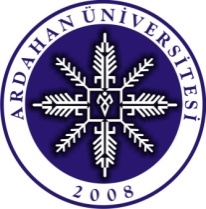            T.C            ARDAHAN ÜNİVERSİTESİ                        İKTİSADİ VE İDARİ BİLİMLER FAKÜLTESİ           T.C            ARDAHAN ÜNİVERSİTESİ                        İKTİSADİ VE İDARİ BİLİMLER FAKÜLTESİ           T.C            ARDAHAN ÜNİVERSİTESİ                        İKTİSADİ VE İDARİ BİLİMLER FAKÜLTESİ        İSTEĞE BAĞLI STAJ KABUL FORMU        İSTEĞE BAĞLI STAJ KABUL FORMU        İSTEĞE BAĞLI STAJ KABUL FORMUÖĞRENCİNİN TC Kimlik NoAdı ve SoyadıBölüm ve Öğrenci NoTel No -   e- postaStaj Süresi ( iş günü) /Hafta 30 iş günü30 iş günü30 iş günüStajın Başlama ve Bitiş Tarihi2 TEMMUZ 2018 - 10 AĞUSTOS 20182 TEMMUZ 2018 - 10 AĞUSTOS 20182 TEMMUZ 2018 - 10 AĞUSTOS 2018Yukarıda belirtilen tarihler arasında 30( otuz) iş günü staj yapmak istiyorum.Stajımın başlangıç ve bitiş tarihlerinde herhangi bir değişiklik olduğu takdirde yada herhangi bir sebeple stajı bırakmam halinde en geç 10 gün içinde İktisadi ve İdari Bilimler Fakültesi Dekanlığına yazılı olarak bilgi vereceğimi taahhüt ederim. Staj Kurallarına uymadığım takdirde Bitirme Tezi /Staj  dersimin başarısız sayılmasını kabul ederim.…/…/2018Öğrenci İmzasıYukarıda belirtilen tarihler arasında 30( otuz) iş günü staj yapmak istiyorum.Stajımın başlangıç ve bitiş tarihlerinde herhangi bir değişiklik olduğu takdirde yada herhangi bir sebeple stajı bırakmam halinde en geç 10 gün içinde İktisadi ve İdari Bilimler Fakültesi Dekanlığına yazılı olarak bilgi vereceğimi taahhüt ederim. Staj Kurallarına uymadığım takdirde Bitirme Tezi /Staj  dersimin başarısız sayılmasını kabul ederim.…/…/2018Öğrenci İmzasıYukarıda belirtilen tarihler arasında 30( otuz) iş günü staj yapmak istiyorum.Stajımın başlangıç ve bitiş tarihlerinde herhangi bir değişiklik olduğu takdirde yada herhangi bir sebeple stajı bırakmam halinde en geç 10 gün içinde İktisadi ve İdari Bilimler Fakültesi Dekanlığına yazılı olarak bilgi vereceğimi taahhüt ederim. Staj Kurallarına uymadığım takdirde Bitirme Tezi /Staj  dersimin başarısız sayılmasını kabul ederim.…/…/2018Öğrenci İmzasıYukarıda belirtilen tarihler arasında 30( otuz) iş günü staj yapmak istiyorum.Stajımın başlangıç ve bitiş tarihlerinde herhangi bir değişiklik olduğu takdirde yada herhangi bir sebeple stajı bırakmam halinde en geç 10 gün içinde İktisadi ve İdari Bilimler Fakültesi Dekanlığına yazılı olarak bilgi vereceğimi taahhüt ederim. Staj Kurallarına uymadığım takdirde Bitirme Tezi /Staj  dersimin başarısız sayılmasını kabul ederim.…/…/2018Öğrenci İmzasıYukarıda kimliği verilen İktisadi ve İdari Bilimler Fakültesi öğrencisi belirtilen iş günü kadar staj yapacaktır.Adı geçen öğrencimizi kuruluşunuzda staj yapması için göstereceğiniz ilgiye teşekkür eder, tüm staj evraklarını kapalı zarf içinde Ardahan Üniversitesi İktisadi ve İdari Bilimler Fakültesine ulaştırılmasını rica eder, çalışmalarınızda başarılar dileriz.	                                              Bölüm Başkanı OnayıYukarıda kimliği verilen İktisadi ve İdari Bilimler Fakültesi öğrencisi belirtilen iş günü kadar staj yapacaktır.Adı geçen öğrencimizi kuruluşunuzda staj yapması için göstereceğiniz ilgiye teşekkür eder, tüm staj evraklarını kapalı zarf içinde Ardahan Üniversitesi İktisadi ve İdari Bilimler Fakültesine ulaştırılmasını rica eder, çalışmalarınızda başarılar dileriz.	                                              Bölüm Başkanı OnayıYukarıda kimliği verilen İktisadi ve İdari Bilimler Fakültesi öğrencisi belirtilen iş günü kadar staj yapacaktır.Adı geçen öğrencimizi kuruluşunuzda staj yapması için göstereceğiniz ilgiye teşekkür eder, tüm staj evraklarını kapalı zarf içinde Ardahan Üniversitesi İktisadi ve İdari Bilimler Fakültesine ulaştırılmasını rica eder, çalışmalarınızda başarılar dileriz.	                                              Bölüm Başkanı OnayıYukarıda kimliği verilen İktisadi ve İdari Bilimler Fakültesi öğrencisi belirtilen iş günü kadar staj yapacaktır.Adı geçen öğrencimizi kuruluşunuzda staj yapması için göstereceğiniz ilgiye teşekkür eder, tüm staj evraklarını kapalı zarf içinde Ardahan Üniversitesi İktisadi ve İdari Bilimler Fakültesine ulaştırılmasını rica eder, çalışmalarınızda başarılar dileriz.	                                              Bölüm Başkanı Onayıİşyerinin Ünvanı:İşyerinin Ünvanı:Adresi:Adresi:Tlf  No:Tlf  No:Faks No:Faks No:e- Posta Adresi:e- Posta Adresi:Faaliyet Alanı(Sektör Olarak)Faaliyet Alanı(Sektör Olarak)Yukarıda Adı- Soyadı ve T.C Kimlik Numarası yazılı öğrencinin yukarıda belirtilen tarihlerde iş yerimizde staj yapması uygundur. İşveren veya YetkilininAdı- Soyadı(Ünvanı)Kaşe ve İmzaTarih :      /      /2018Yukarıda Adı- Soyadı ve T.C Kimlik Numarası yazılı öğrencinin yukarıda belirtilen tarihlerde iş yerimizde staj yapması uygundur. İşveren veya YetkilininAdı- Soyadı(Ünvanı)Kaşe ve İmzaTarih :      /      /2018Yukarıda Adı- Soyadı ve T.C Kimlik Numarası yazılı öğrencinin yukarıda belirtilen tarihlerde iş yerimizde staj yapması uygundur. İşveren veya YetkilininAdı- Soyadı(Ünvanı)Kaşe ve İmzaTarih :      /      /2018Yukarıda Adı- Soyadı ve T.C Kimlik Numarası yazılı öğrencinin yukarıda belirtilen tarihlerde iş yerimizde staj yapması uygundur. İşveren veya YetkilininAdı- Soyadı(Ünvanı)Kaşe ve İmzaTarih :      /      /2018      Ailemden ,annem/babam üzerinden genel sağlık sigortası kapsamında sağlık hizmeti almıyorum. Bu nedenle ‘İş kazası ve Meslek     Hastalığı’sigortası  kapsamında olmayı kabul ediyorum.EK-4 BAŞVURU FORMUMA İLİŞTİRİLMİŞTİR.      Ailemden ,annem/babam üzerinden genel sağlık sigortası kapsamında sağlık hizmeti alıyorum..Bu nedenle ‘İş kazası ve Meslek Hastalığı’sigortası  kapsamında olmayı kabul etmiyorum.EK-5 BAŞVURU FORMUMA İLİŞTİRİLMİŞTİR.